RASTkulÅK 3-6       11:20-12:30 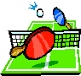 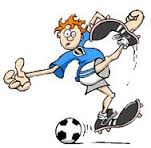 v 42TISdag	Frisbeegolf/fotbollsgolf	Start bakom idrottshallen hål 1onsdag	Vi hänger på klubben! 6:or-13		Pingis, biljard, tidningar, musik, spel m.mTorsdag	Tipsrunda		Start portalen v 43		Tisdag	Vi spelar kubb		Fotbollsplanenonsdag	Välkommen till klubben 6:or-13		Pingis, biljard, tidningar, musik, spel m.m